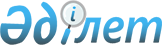 Об организации оплачиваемых общественных работ на 2012 год
					
			Утративший силу
			
			
		
					Постановление акимата Урджарского района Восточно-Казахстанской области от 30 декабря 2011 года N 575. Зарегистрировано Управлением юстиции Урджарского района Департамента юстиции Восточно-Казахстанской области 25 января 2012 года за N 5-18-141. Утратило силу - постановлением акимата Урджарского района от 30 января 2013 года N 32      Сноска. Утратило силу - постановлением акимата Урджарского района от 30.01.2013 N 32 (вводится в действие по истечении десяти календарных дней после дня его первого официального опубликования).      Примечание РЦПИ.

      В тексте сохранена авторская орфография и пунктуация.      На основании подпункта 13) пункта 1 статьи 31 Закона Республики Казахстан от 23 января 2001 года «О местном государственном управлении и самоуправлении в Республике Казахстан», статьи 20 Закона Республики Казахстан от 23 января 2001 года «О занятости населения», Правил организации и финансирования общественных работ, утвержденных постановлением Правительства Республики Казахстан от 19 июня 2001 года № 836 «О мерах по реализации Закона Республики Казахстан от 23 января 2001 года «О занятости населения», статьи 2 Закона Республики Казахстан от 18 декабря 1992 года «О социальной защите граждан, пострадавших вследствие ядерных испытаний на Семипалатинском испытательном ядерном полигоне», в целях поддержки различных групп населения, испытывающих затруднения в трудоустройстве, и расширении системы государственных гарантий акимат Урджарского района ПОСТАНОВЛЯЕТ:



      1. Утвердить перечень организаций, в которых в 2012 году будут организованы оплачиваемые общественные работы, виды, объемы работ, источники финансирования и конкретные условия общественных работ, перечень видов работ согласно приложениям № 1, № 2.



      2. Утвердить оплату труда участников общественных работ в размере минимальной заработной платы, установленной на 2012 год, с дополнительной оплатой за проживание в зоне минимального радиационного риска.



      3. Рекомендовать руководителям организаций предоставлять отдельным категориям работников (женщинам, имеющим несовершеннолетних детей, многодетным матерям, инвалидам, работникам, не достигших восемнадцатилетнего возраста) возможность работать неполный рабочий день, а так же применять гибкие формы организации рабочего времени с учетом особенности условий труда, соответствующей категории и в соответствии с трудовым законодательством Республики Казахстан.

      4. Государственному учреждению «Отдел занятости и социальных программ Урджарского района» принять необходимые меры, вытекающие из настоящего постановления.



      5. Контроль за исполнением данного постановления возложить на заместителя акима района К.Б. Сейтканова.



      6. Постановление вводится в действие по истечении десяти календарных дней после дня его первого официального опубликования.      Аким Урджарского района                    Б. Жанаков

Приложение № 1

к постановлению Урджарского

районного акимата № 575

от 30 декабря 2011 года Перечень организаций, в которых в 2012 году будут организованы

оплачиваемые общественные работы, виды работ, объем, источники

финансирования и конкретные условия общественных работ      Конкретные условия общественных работ:

      Продолжительность рабочей недели составляет 5 дней с двумя выходными, восьмичасовой рабочий день, обеденный перерыв 1 час, исходя из условий работы, применяются гибкие формы организации рабочего времени, в том числе для инвалидов. Оплата труда осуществляется за фактически отработанное время, отраженное в табеле учета рабочего времени путем перечисления на лицевые счета безработных, в зависимости от количества, качества и сложности выполняемой работы; инструктаж по охране труда и технике безопасности, обеспечение специальной одеждой, инструментом и оборудованием; выплата социального пособия по временной нетрудоспособности, возмещение вреда, причиненного увечьем или иным повреждением здоровья; пенсионные и социальные отчисления производятся в соответствии с законодательством Республики Казахстан. Условия общественных работ для отдельных категории работников (женщины, имеющие несовершеннолетних детей, многодетные матери, инвалиды, работники, не достигшие восемнадцатилетнего возраста) определяются с учетом особенностей условий труда соответствующей категории и предусматриваются трудовыми договорами, заключаемыми между работниками и работодателями в соответствии трудовым законодательством Республики Казахстан.

       Начальник ГУ «Урджарский

      районный отдел занятости и

      социальных программ»                       С. Семенова

Приложение № 2

к постановлению акимата

Урджарского района № 575

от 30 декабря 2011 года Перечень видов оплачиваемых общественных работ      1. Помощь организациям жилищно-коммунального хозяйства в уборке территорий сел, населенных пунктов, промышленных предприятий.

      2. Участие в подсобных работах по строительству и ремонту дорог, прокладке водопроводных, газопроводных, канализационных коммуникаций.

      3. Участие в мелиоративных работах: очистке больших и малых мостов, русел головных каналов, арыков, ручьев, рек.

      4. Участие в работе по строительству, реконструкции, ремонту жилья, объектов социально-культурного назначения.

      5. Участие в восстановлении историко-архитектурных памятников, комплексов, заповедных зон.

      6. Экологическое оздоровление регионов (озеленение и благоустройство).

      7. Помощь в организации масштабных мероприятий культурного назначения (спортивные соревнования, фестивали, праздники, смотры, народного творчества и другие), организации досуга детей и подростков по месту жительства.

      8. Помощь в проведении республиканских и региональных общественных компаний. Участие в переписи населения, социологических опросах, уточнение похозяйственных книг, работа в военкоматах, налоговых органах, с архивными документами, помощь в оформлении полигонных документов, в проведении легализации. 

      9. Сезонные краткосрочные работы по откорму скота, птицы, выращиванию овощей и зерновых.

      10. Участие в ветеринарных санитарно-профилактических мероприятиях.

      11. Участие в работах по борьбе с вредителями сельского хозяйства.

      12. Уход за больными и престарелыми людьми, помощь на дому.

      13. Сезонно-отопительные работы.

      14. Уборка помещений, лестничных клеток и пролетов в жилых домах.

      15. Помощь в проведении подписной компаний, доставка корреспонденции.

      16. Подсобные работы в столовых школ, общепита, хлебопекарных.

      17. Заготовка дров в сельских округах.

       Начальник ГУ «Урджарский

      районный отдел занятости и

      социальных программ»                       С. Семенова
					© 2012. РГП на ПХВ «Институт законодательства и правовой информации Республики Казахстан» Министерства юстиции Республики Казахстан
				№

ппНазвание

работода-

телей и

организацийВиды

оплачиваемых

общественных

работОбъем

выполняемых

работКоличество

участников ООРКоличество

участников ООРИсточники

финанси-

рования№

ппНазвание

работода-

телей и

организацийВиды

оплачиваемых

общественных

работОбъем

выполняемых

работвсегов том

числе

селоИсточники

финанси-

рования12345671ГУ «Аппарат акима Урджарского района ВКО»Помощь в работе с документами в подготовке для сдачи в архив, регистрации, копировании, уборка территории25-30 документов,

2600 м288Бюджет Урджарского района2ГУ «Аппарат акима Урджарского сельского округа»Уборка территории, помощь ветеранам ВОВ в уборке двора, чистка водопроводов, помощь в работе по  переписи населения и скота, по приему документов адресной социальной помощи и детских пособий, уборка улиц, посадка саженцев13 ветеранов ВОВ,

50 улиц,

2600 м2,

500 человек,

5400 домов,

7000-8000 саженцев8080Бюджет

Урджарского

района3ГУ «Аппарат акима Акжарского сельского округа»Благоустройство, озеленение, текущий ремонт здания аппарата акима сельского округа, ремонт улиц, мостов, помощь в ведении похозяйственных книг, участие в переписи населения20 домов,

200 м2,

5 км,

200 саженцев,

7 клумб,

428 домов,

19 улиц,

5 мостов88Бюджет

Урджарского

района4ГУ «Аппарат акима Колдененского сельского округа»Помощь в работе с документами, благоустройство, озеленение, очистка от снега, участие в переписи населения, участие в ремонте  водопроводов25-30 документов,

2600 м2,

5 км88Бюджет

Урджарского

района5ГУ «Аппарат акима Бестерекского сельского округа»Текущий ремонт здания аппарата акима сельского округа, ремонт улиц и мостов, очистка  снега, участие в переписи, посадка саженцев, очистка арыков800 м3,

7 га,

5 км арыка,

15 мостов88Бюджет

Урджарского

района6ГУ «Аппарат акима Жана Тилекского сельского округа»Очистка  снега, участие в переписи, текущий ремонт здания аппарата акима сельского округа, очистка арыков, ремонт улиц, участие в культурных мероприятиях250 м3,

150 м3,

400 м266Бюджет

Урджарского

района7ГУ «Аппарат акима Егинсуского сельского округа»Очистка канала «Амангельди-Егинсу», текущий ремонт здания аппарата акима сельского округа, участие в переписи, помощь одиноким пристарелым с. Жанай, Егинсу в уборке двора,  ремонт мостов, посадка деревьев200 м,

5 семей,

400 м2,

300 м2,

14 мостов,

800 деревьев55Бюджет

Урджарского

района8ГУ «Аппарат акима Ельтайского сельского округа»Помощь инвалидам и престарелым в уборке двора, уточнение похозяйственной книги,  уборка, участие в переписи скота920 м3,

22 книг,

125 тн мусора,

404 домов,

12 клумб44Бюджет

Урджарского

района9ГУ «Аппарат акима Жогаргы Егинсуского сельского округа»Озеленение, уборка парка «Тәуелсіздік»,  помощь одиноким престарелым и инвалидам в уборке двора, участие в переписи населения288 м2,

338 домов44Бюджет

Урджарского

района10ГУ «Аппарат акима Кокозекского сельского округа»Озеленение, помощь в работе по переписи населения,  участие в ремонте водопроводов24 км водопровода,

200 саженцев,

24 клумбы,

349 домов88Бюджет

Урджарского

района11ГУ «Аппарат акима Науалинского сельского округа»Очистка снега, уборка территории, озеленение, чистка арыков, участие в культурных мероприятиях, участие в переписи, уточнение похозяйственной книги1600 м2,

2400 м3,

100000 м2,

6 км арыков88Бюджет

Урджарского

района12ГУ «Аппарат акима Ново-Андреевского сельского округа»Текущий ремонт здания аппарата  акима сельского округа, озеленение, уборка150 м2,

200 м344Бюджет

Урджарского

района13ГУ «Аппарат акима Салкынбельского сельского округа»Помощь одиноким престарелым и ветеранам ВОВ в уборке двора, озеленение, участие в ремонте водопровода, благоустройство парка «Победы»108 м,

100-150 м2,

18-20 дом44Бюджет

Урджарского

района14ГУ «Аппарат акима Коныршаулинского сельского округа»Чистка снега, участие в переписи населения, уточнение похозяйственной книги, участие в ремонте мостов и улиц720 домов,

500 м3,

450 м,

19 улиц1010Бюджет

Урджарского

района15ГУ «Аппарат акима Алтыншокинского сельского округа»Текущий ремонт здания аппарата  акима сельского округа, очистка снега, участие в переписи, посадка деревьев, помощь по  уходу за одинокими престарелыми и инвалидами200 м2,

200 деревьев66Бюджет

Урджарского

района16ГУ «Аппарат акима Каракольского сельского округа»Ремонт улиц и мостов, очистка снега, участие в переписи, посадка деревьев, помощь одиноким престарелым и инвалидам в уборке двора, участие в проведении культурных мероприятий4 инвалида,

5000 м2,

1500 саженцев,

600 домов66Бюджет

Урджарского

района17ГУ «Аппарат акима Шолпанского сельского округа»Очистка снега, уборка территории, очистка арыков, участие в переписи, посадка деревьев, помощь одиноким престарелым и инвалидам в уборке двора306 домов,

335 м2,

12 км арыка,

2100 деревьев88Бюджет

Урджарского

района18ГУ «Аппарат акима Маканчинского сельского округа»Очистка территорий и озеленение, текущий ремонт, помощь одиноким престарелым и ветеранам ВОВ в уборке двора, ремонт улиц и мостов, уточнение похозяйственной книги, очистка снега, участие в переписи80000 м2,

70 клумб,

600 саженцев,

25 мостов,

1514 домов,

54 улиц5252Бюджет

Урджарского

района19ГУ «Аппарат акима Акшокинского сельского округа»Очистка снега, участие в переписи, посадка деревьев, ремонт здания аппарата  акима сельского округа, уточнение похозяйственной книги, участие в ремонте улиц и мостов350 м3,

316 домов,

2,5 тн мусора,

1850 саженцев,

6 мостов88Бюджет

Урджарского

района20ГУ «Аппарат акима Бахтинского сельского округа»Текущий ремонт здания аппарата акима сельского округа, очистка снега, участие в переписи, посадка деревьев, помощь одиноким престарелым и инвалидам в уборке двора200 м2,

663 домов,

500 саженцев88Бюджет

Урджарского

района21ГУ «Аппарат акима Благодарненского сельского округа»Текущий ремонт здания аппарата  акима сельского округа, очистка  снега, участие в переписи, посадка саженцев, помощь одиноким престарелым и инвалидам в уборке двора, очистка арыков40000 м2,

1,5 км арыка,

529 домов,

500 саженцев88Бюджет

Урджарского

района22ГУ «Аппарат акима Кабанбайского сельского округа»Участие в ремонте улиц и мостов, помощь одиноким престарелым и инвалидам в уборке двора, текущий ремонт здания аппарата  акима сельского округа, благоустройство территории, ремонт центрального парка, участие в культурных мероприятиях13 улиц,

12500 м2,

908 домов,

10 мостов2020Бюджет

Урджарского

района23ГУ «Аппарат акима Карабулакского сельского округа»Текущий ремонт здания аппарата акима сельского округа, очистка снега, участие в переписи населения, посадка саженцев, помощь одиноким престарелым и инвалидам в уборке двора1500 м2,

358 домов,

200 саженцев88Бюджет

Урджарского

района24ГУ «Аппарат акима Карабутинского сельского округа»Участие в ремонте улиц и мостов, очистка снега, участие в переписи населения, участие в ремонте водопроводов, помощь одиноким инвалидам и ветеранам ВОВ в уборке двора12 улиц,

520 м2,

287 домов88Бюджет

Урджарского

района25ГУ «Аппарат акима Каратальского сельского округа»Благоустройство территории, ремонтные работы, помощь одиноким пенсионерам, ветеранам ВОВ, инвалидам в уборке двора, участие в переписи, участие в ремонте улиц, памятников, мостов346 домов, 3500 м3,

3 улицы, 4 моста,

2 памятника88Бюджет

Урджарского

района26ГУ «Аппарат акима Каратуминского сельского округа»Текущий ремонт здания аппарата  акима сельского округа, очистка снега, участие в переписи населения, посадка деревьев, помощь одиноким престарелым и инвалидам в уборке двора, участие в ремонте улиц и мостов200 м2,

3 моста,

457 домов,

4 улиц,

1000 деревьев88Бюджет

Урджарского

района27ГУ «Аппарат акима Коктальского сельского округа»Очистка снега, уточнение похозяйственной книги, участие в переписи населения, озеленение, помощь одиноким престарелым и инвалидам в уборке двора6 книг,

10500 м2,

700 саженцев88Бюджет

Урджарского

района28ГУ «Аппарат акима Коктерекского сельского округа»Участие в проведении культурных мероприятий, доставка корреспонденции7-8 домов,

1 спортивное,

1 культурное мероприятие66Бюджет

Урджарского

района29ГУ «Урджарский районный отдел внутренних дел» (по согласованию)Помощь в работе с входящими и исходящими документами, в работе с архивными документами3000-3500 списков,

25-30 дел55Бюджет

Урджарского

района30Межрайонный отдел финансовой полиции (по согласованию)Благоустройство, озеленение400 м244Бюджет

Урджарского

района31Прокуратура Урджарского района  (по согласованию)Помощь в работе с документами, регистрация входящих и исходящих документов750 документов22Бюджет

Урджарского

района32Урджарский районный суд (по согласованию)Помощь в работе с документами, доставка корреспонденции750 писем,

350 повесток55Бюджет

Урджарского

района33Урджарский районный суд № 2  (по согласованию)Помощь в работе с документами, доставка корреспонденции200-250 дел,

750 писем22Бюджет

Урджарского

района34Урджарский территориальный отдел ГУ «Департамент по исполнению судебных актов ВКО» (по согласованию)Помощь в работе с документами, доставка корреспонденции1310 документов,

2085 повесток1010Бюджет

Урджарского

района35Маканчинский  территориальный отдел ГУ «Департамент по исполнению судебных актов ВКО» (по согласованию)Помощь в работе с документами,  доставка корреспонденции30-35 документов,

10-22 повесток,

10-15 писем22Бюджет

Урджарского

района36Урджарский районный отдел государственного центра по выплате пенсий (по согласованию)Помощь в работе с документами, ведение журнала регистрации22000 решений,

3200 человек,

3000 документов66Бюджет

Урджарского

района37ГУ «Урджарское районное управление департамента казначейства по ВКО» (по согласованию)Доставка документов государственным учреждениям, помощь в регистрации, оформлении, нумерации документов350-400 штук44Бюджет

Урджарского

района38ГУ «Государственный архив Урджарского района ВКО» (по согласованию)Помощь в обработке архивных документов, уборка, восстановление стирающихся текстов, помощь в исполнении запросов20 коробок,

10 запросов,

15 дел88Бюджет

Урджарского

района39ГУ «Отдел культуры и развития языков Урджарского района»Помощь в проведении культурно-массовых мероприятий, работа с документами10-15 документов,

3-4 мероприятия44Бюджет

Урджарского

района40Государственное коммунальное казенное предприятие «Дом культуры Урджарского районного акимата»Помощь в проведении культурно-массовых мероприятий, уборка, ремонтные работы, озеленение50 000 м2,

3-4 мероприятия44Бюджет

Урджарского

района41ГУ «Налоговое управление по Урджарскому району налогового департамента по ВКО» (по согласованию)Работа с документами, регистрация входящей и исходящей корреспонденции3000 дела,

10-15 документов66Бюджет

Урджарского

района42ГУ «Урджарское районное управление юстиции ВКО» (по согласованию)Копирование документов, помощь в работе с архивом100-150 документов,

200-300 дел1616Бюджет

Урджарского

района43ГУ «Урджарский районный отдел занятости и социальных программ»Помощь в работе с документами, уборка, озеленение400 дел,

150-200 дел,

700 м21010Бюджет

Урджарского

района44Урджарская районная уголовно-исполнительная инспекция (по согласованию)Помощь в ведении документации и архивных работах20-30 документов,

6-15 дел22Бюджет

Урджарского

района45ГУ «Урджарский районный отдел образования»Помощь в уборке территории, озеленение, ремонтные и отопительные работы800 м2,

400 м2,

30 м3 мусора66Бюджет

Урджарского

района46ГУ «Отдел земельных отношений Урджарского района»Помощь в ведении делопроизводства, в регистрации договоров, государственных актов10-15 документов,

400 актов,

100 договоров88Бюджет

Урджарского

района47Казенное коммунальное государственное предприятие «Мед объединение № 1 Урджарского района ВКО» (по согласованию)Озеленение, ремонтные работы и подготовка отопительных систем и котлов к зиме1000 м2,

150 м2,

100 саженцев1010Бюджет

Урджарского

района48Казенное коммунальное государственное предприятие «Мед объединение № 2 Урджарского района ВКО» (по согласованию)Озеленение, ремонтные работы1500 м2,

200 саженцев88Бюджет

Урджарского

района49Казенное коммунальное государственное предприятие «Центр первичной врачебно - санитарной помощи № 2» (по согласованию)Помощь в ведении делопроизводства, в ремонтных работах, озеленение, помощь в переписи населения20-25 документов,

1027,7 м2,

1700 домов66Бюджет

Урджарского

района50Государственное казенное коммунальное  предприятие «Редакция газеты Уакыт тынысы» (по согласованию)Уборка помещений, озеленение, помощь в наборе текста140 м2,

48 листов44Бюджет

Урджарского

района51РГУ «ЦОН № 2 ВКО» комитета по контролю автоматизации государственных услуг и координации деятельности обслуживания населения Министерства связи и информации РК (по согласованию)Помощь в работе с документами, регистрации исходящих документов, составлении списков, помощь в работе с архивом3000- 3500 cписков,

25-30 документов,

4 журнала66Бюджет

Урджарского

района52ГУ «Районный финансовый отдел»Помощь в работе с документами, доставка корреспонденции116 документов,

50-200 штук44Бюджет

Урджарского

района53ГУ «Средняя школа  лицей и детсад имени Абая»Уборка территории, ремонт, очистка снега, помощь по выращиванию овощей1060 м3,

300 м3,

мусора,

4 га44Бюджет

Урджарского

района54ГУ «Проф лицей № 18»Уборка территории, озеленение, сезонные отопительные работы, очистка снега150 м2,

70 м233Бюджет

Урджарского

района55Урджарский филиал центра недвижимости по ВКО (по согласованию)Помощь в работе с документами1652 домов,

23754 дел1010Бюджет

Урджарского

района56ГУ «Территориальная инспекция Урджарского района комитета государственной инспекции Агропромышленного комплекса» (по согласованию)Помощь в работе с документами, введение в компьютерную базу данных по сельскохозяйственной технике и скоту200 штук,

300 голов44Бюджет

Урджарского

районаВСЕГО490490